Members 1877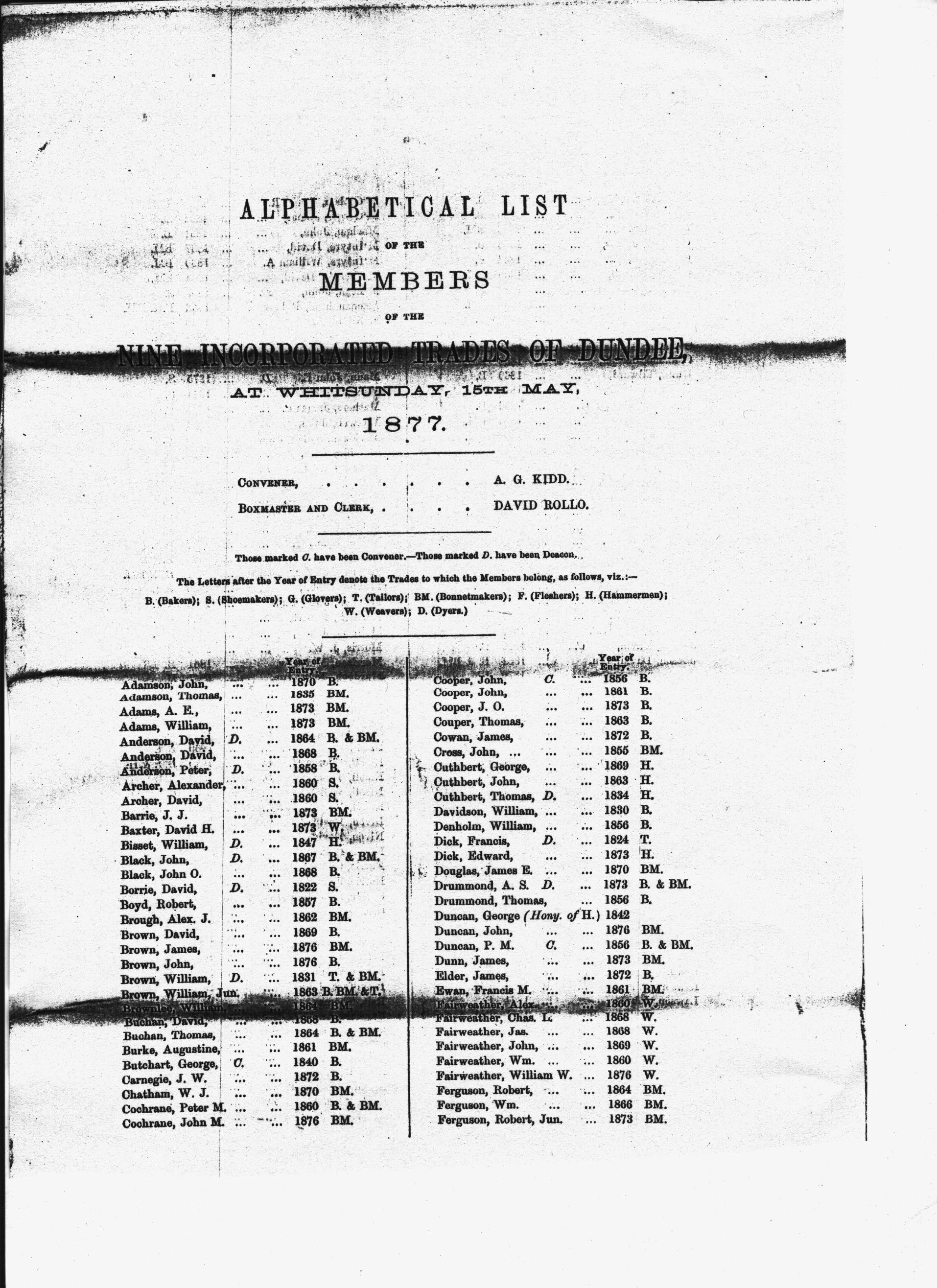 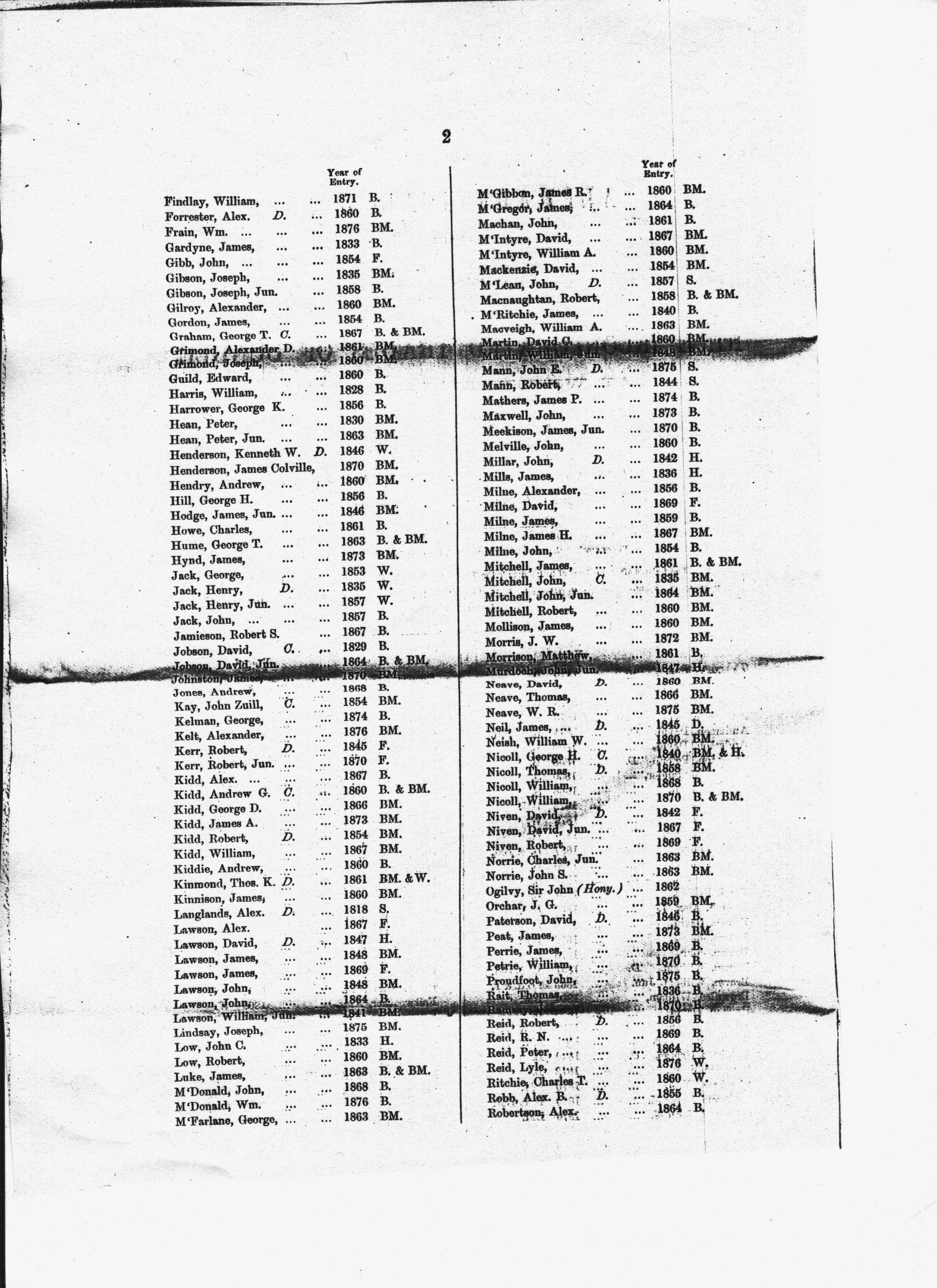 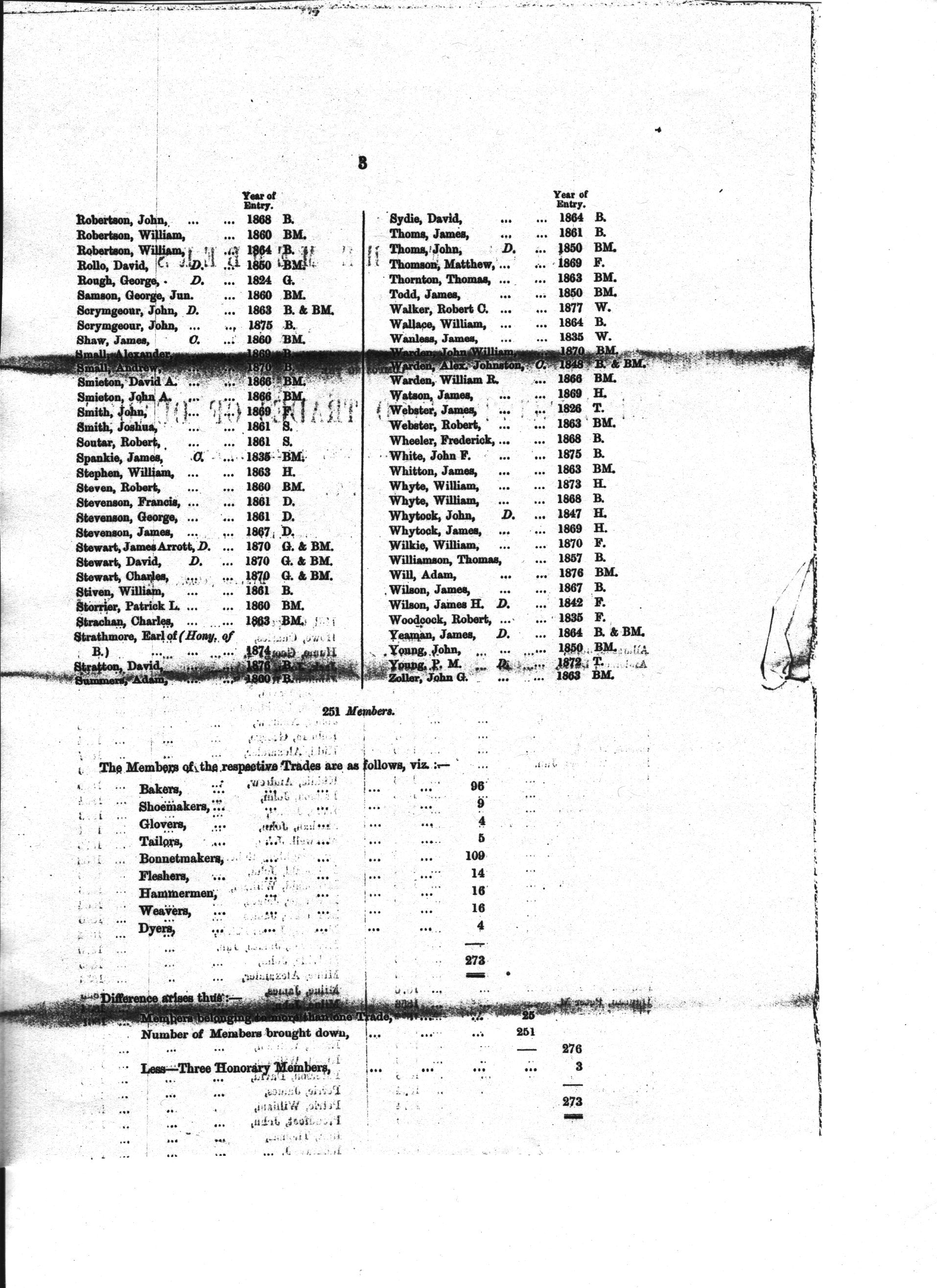 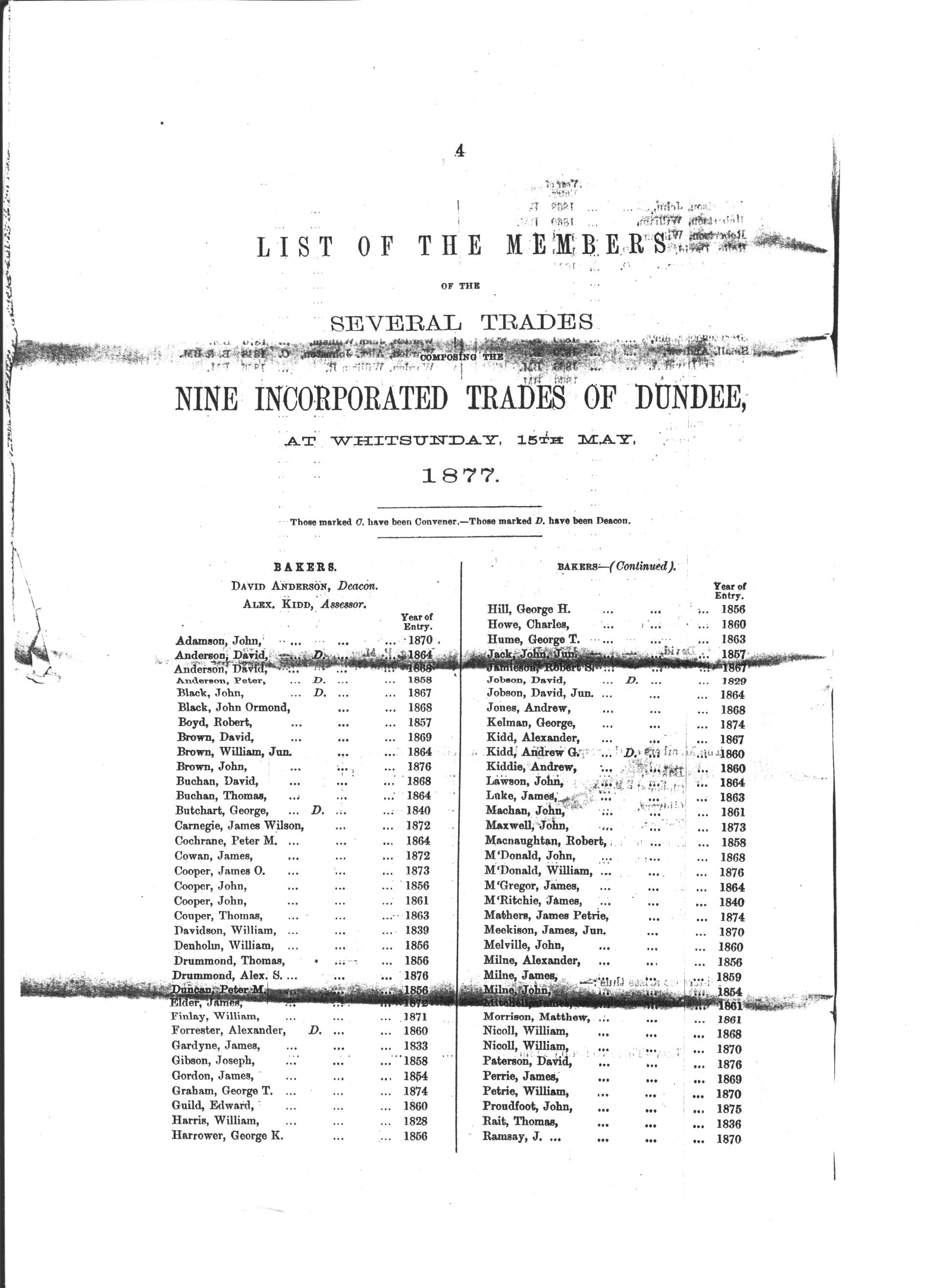 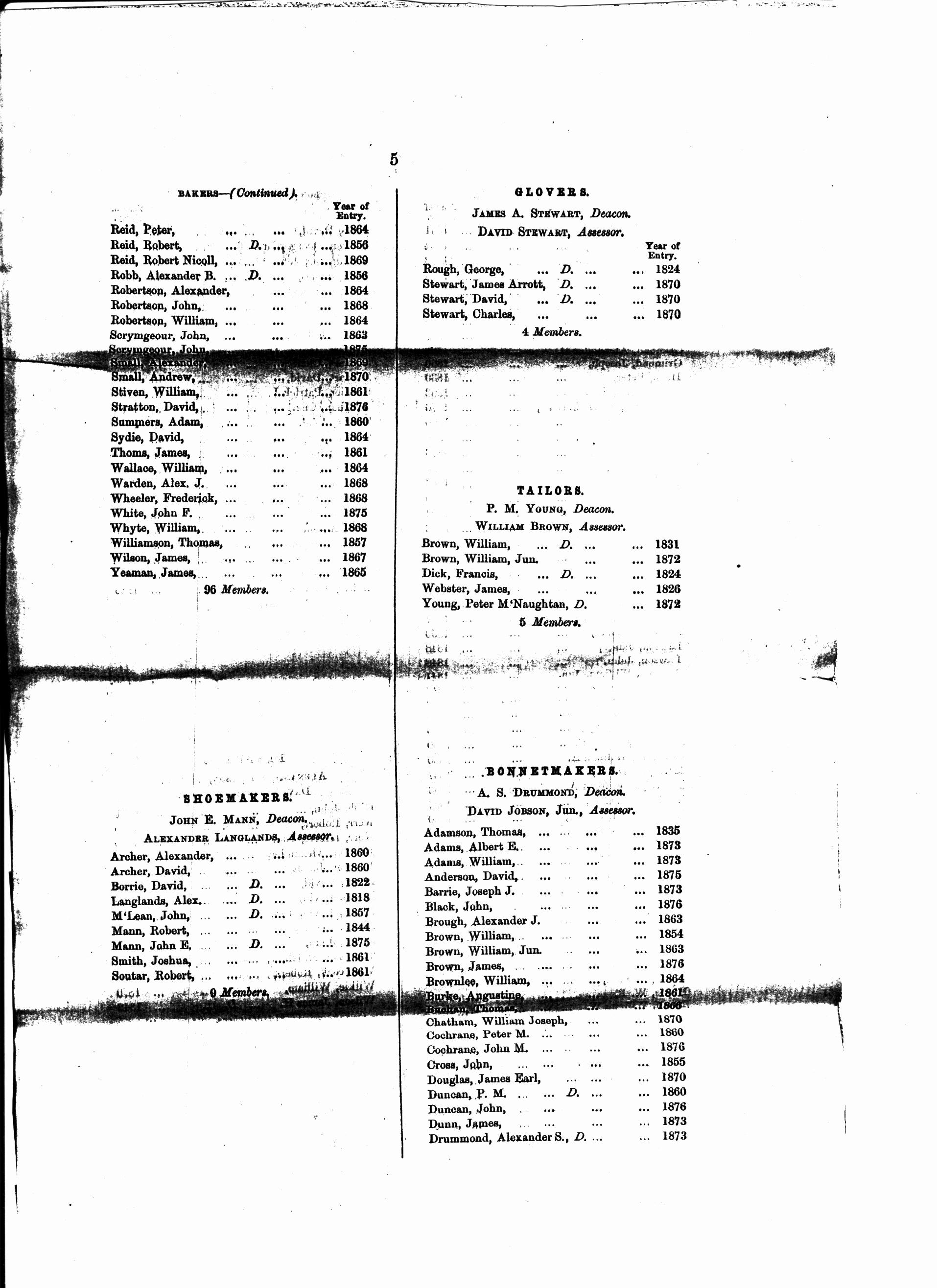 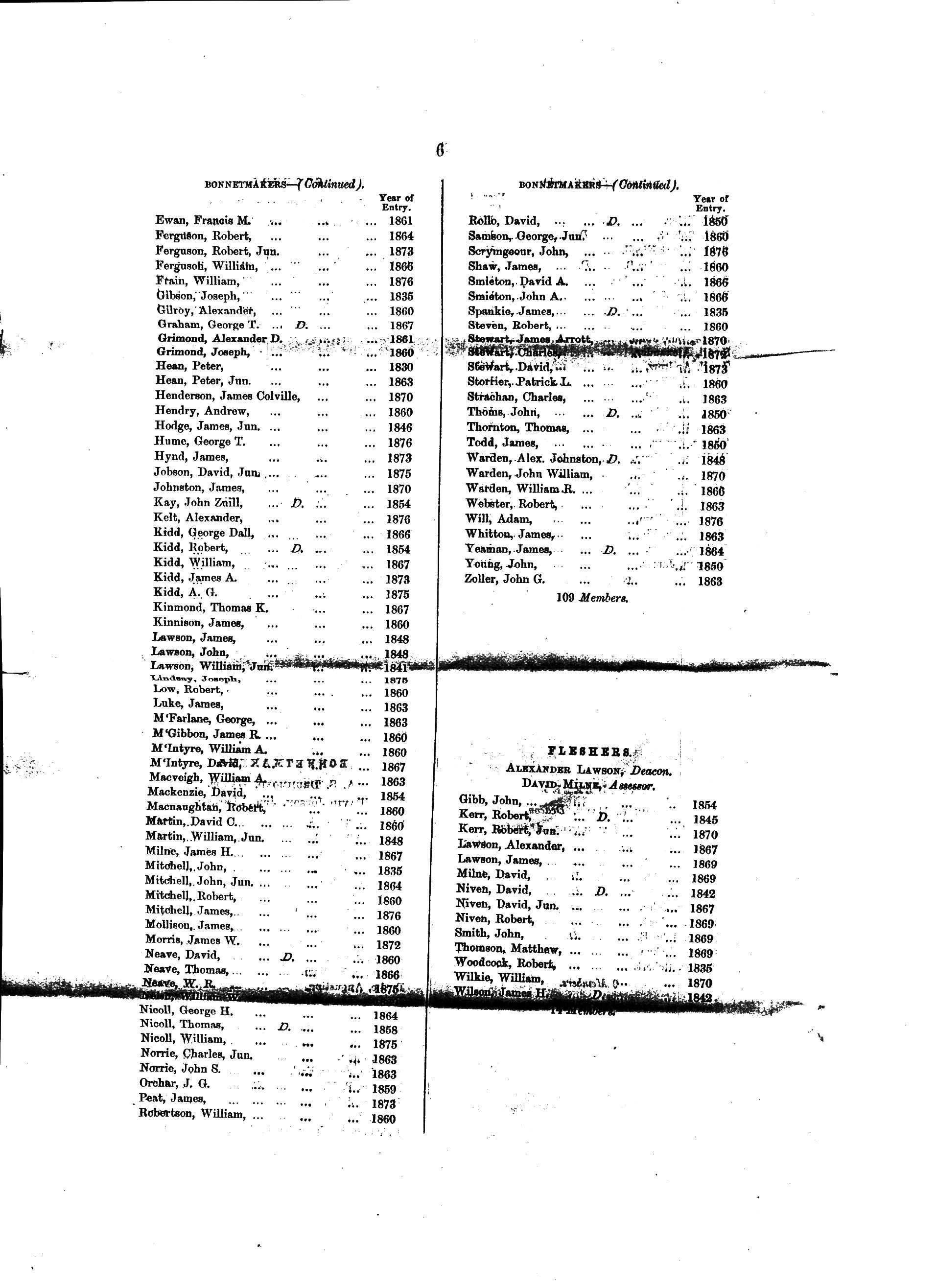 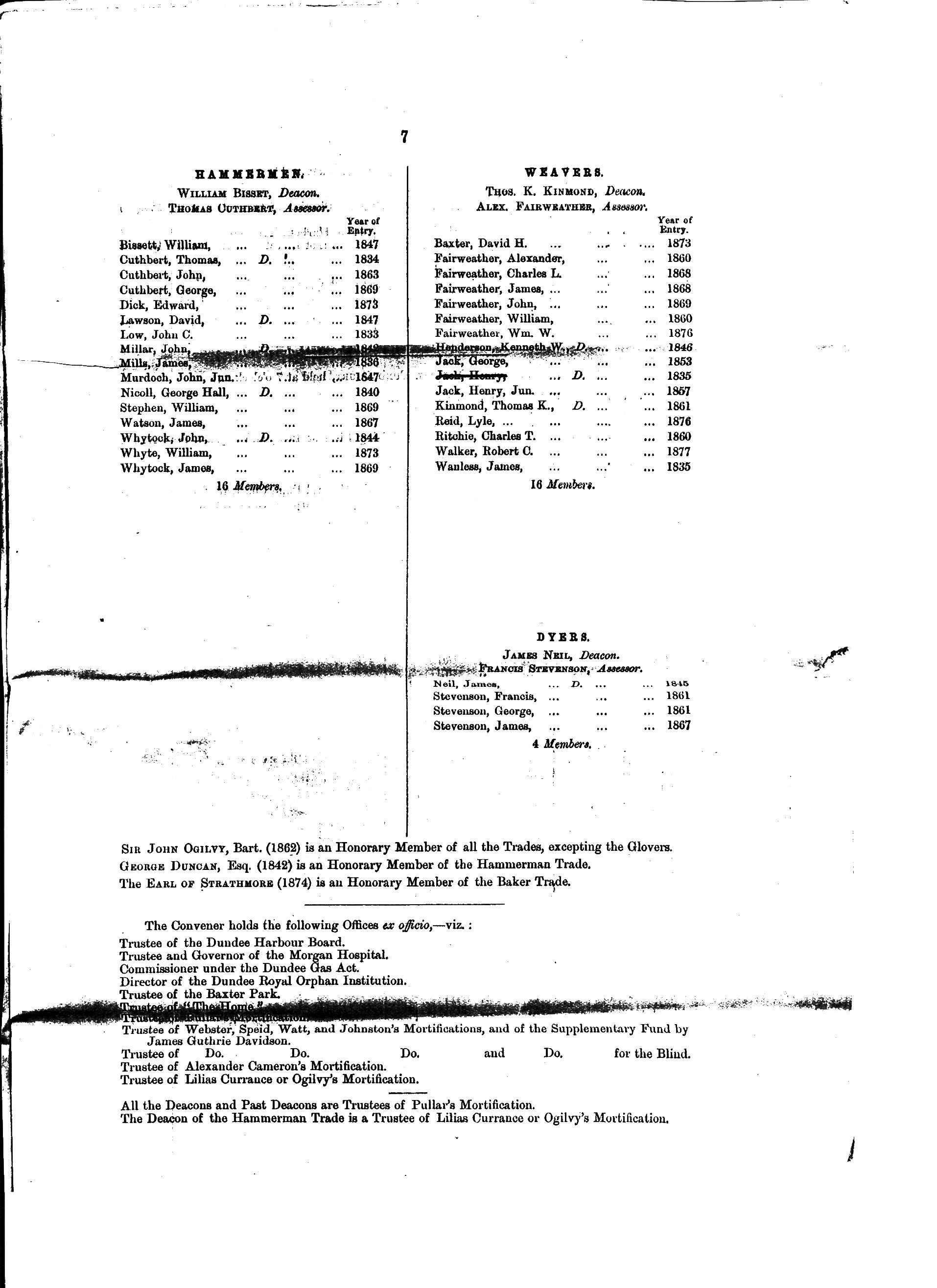 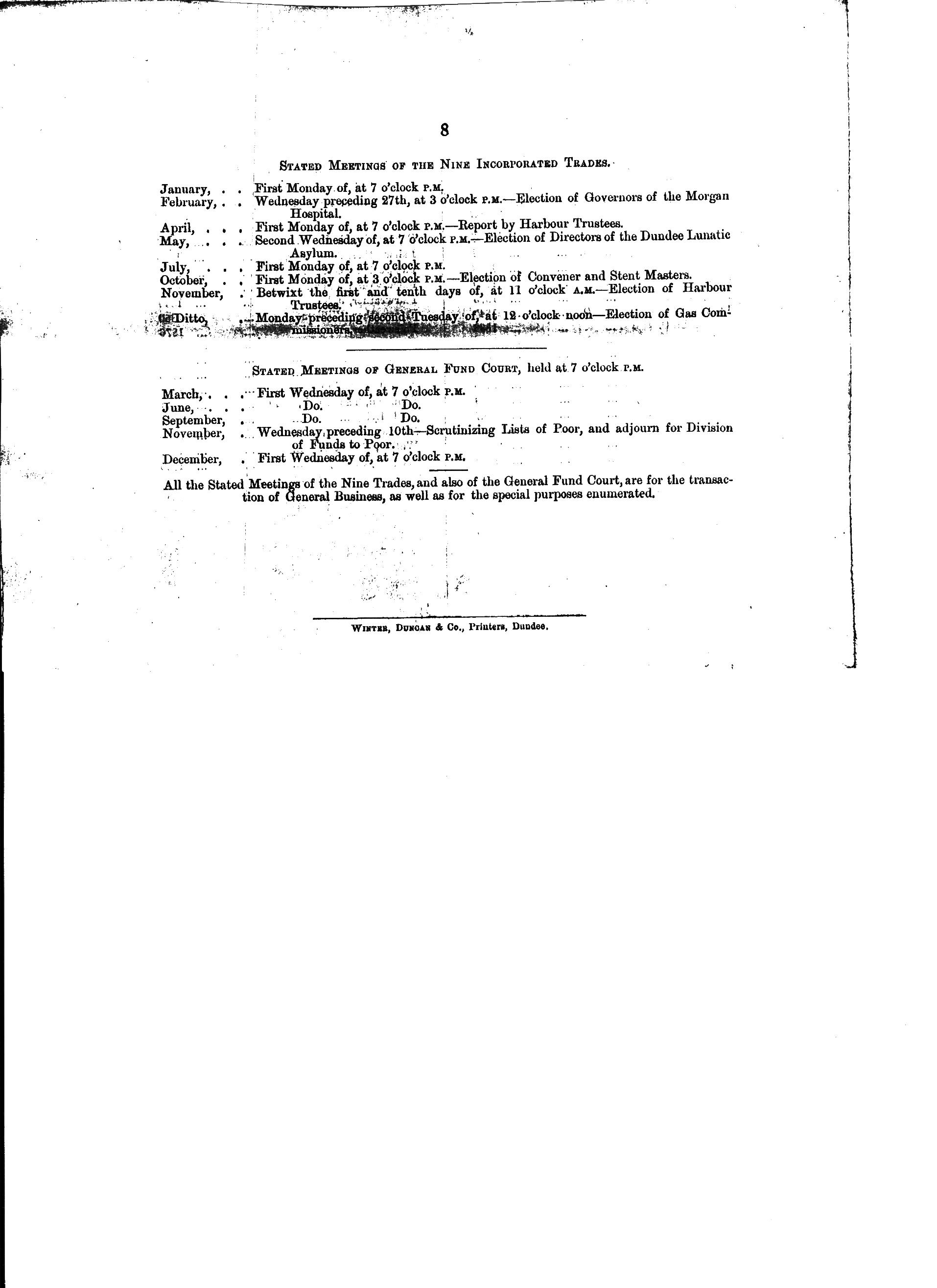 